DTC-Border Frame Invitation English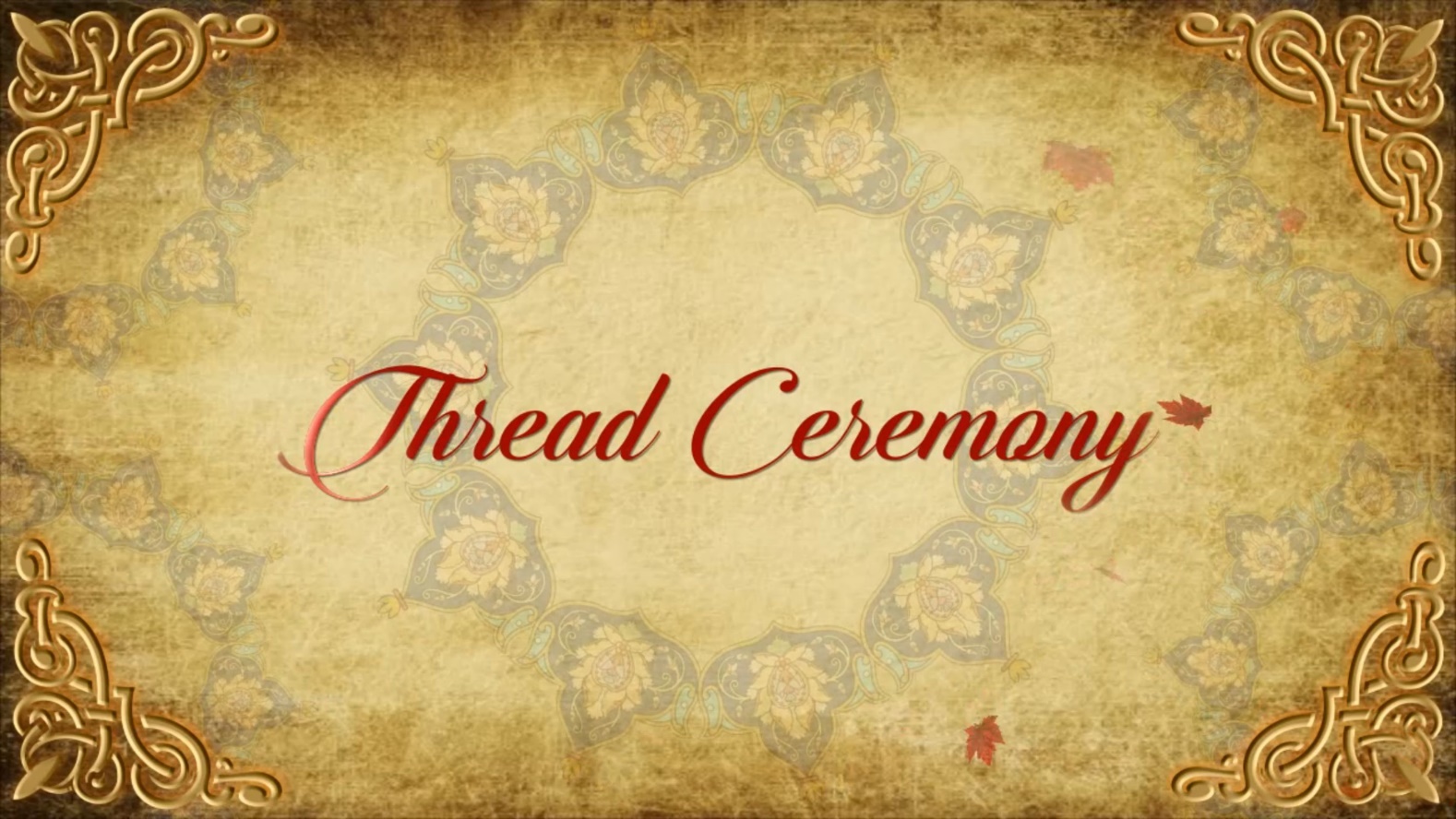 DTC-Border Frame Invitation English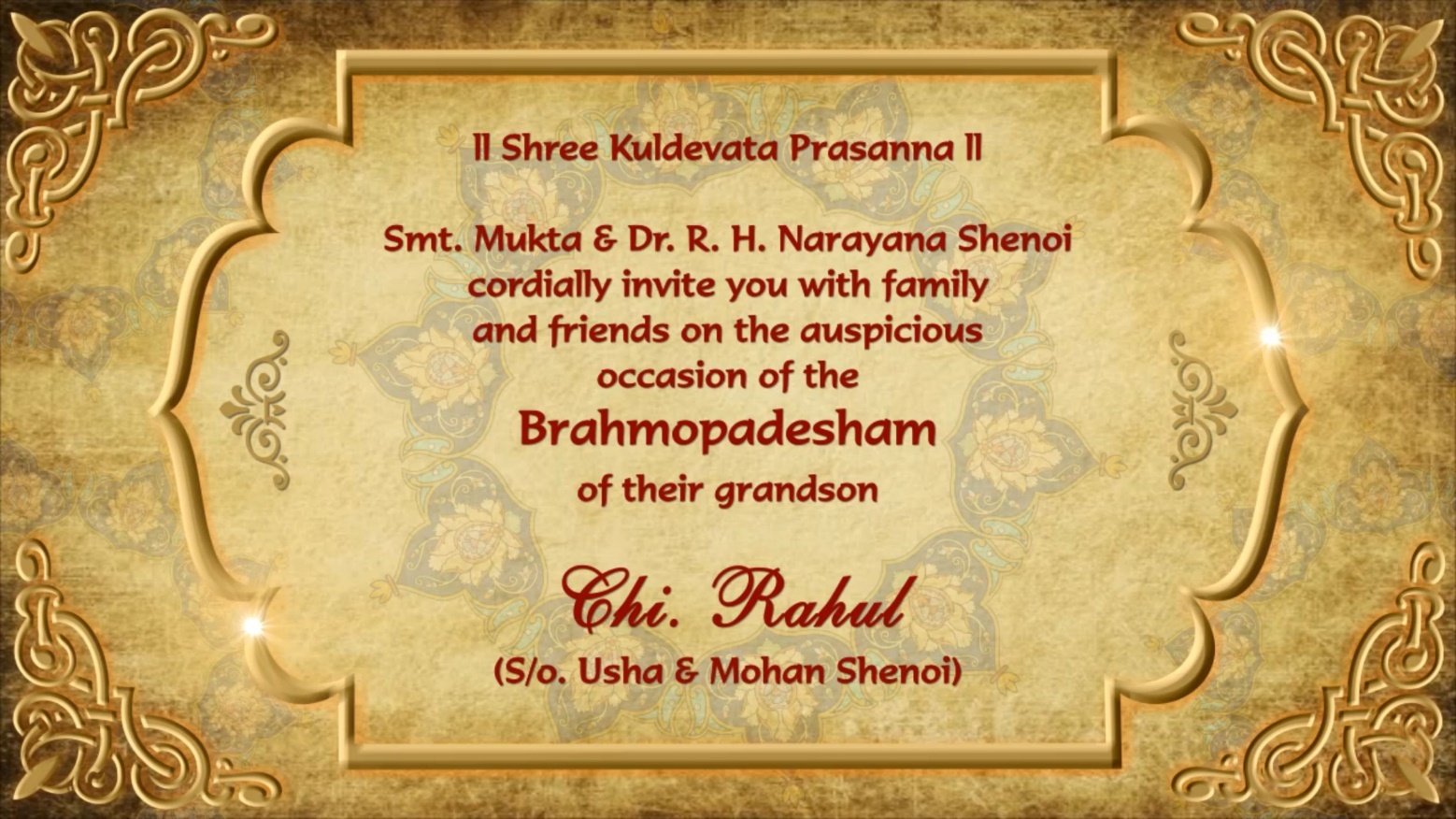 DTC-Border Frame Invitation English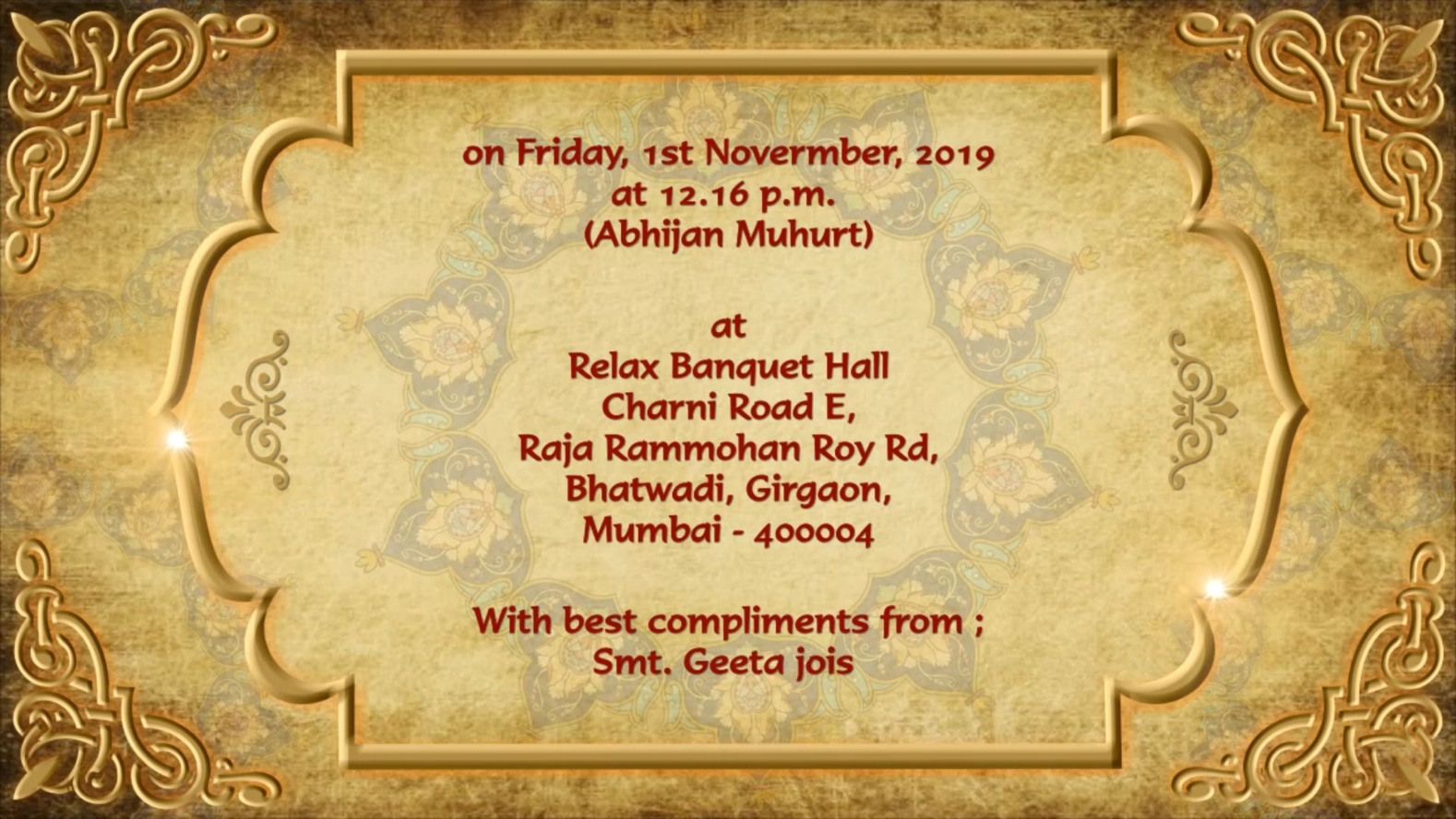 